 «Выпиливание лобзиком»                                                               Станкевский Николай Михайлович, 238-053-667,                                                       учитель технологии ПриложениеI этап.  Последовательность выполнениясамостоятельной работы по разметке заготовкиВыбери заготовку из древесины для разметки туловища «волчонка».Подготовь шаблон туловища «волчонка» и наложи его на заготовку.Совмести спину «волчонка» с кромкой заготовки.Нанеси рисунок туловища «волчонка» на заготовку по шаблону.Выполни разметку контурных линий на заготовке при помощи линейки и карандаша.Проверь по шаблону-эталону совпадение контурных линий туловища «волчонка» на заготовке, при необходимости сделай исправления в разметке заготовки.II этап.  Последовательность выполнениясамостоятельной работы по выпиливанию лобзикомПодготовь выпиловочный столик, лобзик с закрепленной пилкой, заготовку с выполненной разметкой туловища «волчонка».Надежно закрепи выпиловочный столик на рабочем месте с учетом своего роста.Размести заготовку в рабочей зоне выпиловочного столика и постоянно придерживай её левой рукой, прижимая к столику.Лобзик держи правой рукой за ручку и пили заготовку по разметке, перемещая лобзик вверх-вниз плавно и без рывков.Во время пиления постоянно контролируй горизонтальное положение рамки лобзика.Во время пиления нужно стараться не менять положения лобзика, для того чтобы пилка постоянно находилась в вырезе выпиловочного столика.При совершении отдыха во время работы, оставляй лобзик и заготовку на выпиловочном столике.Правила безопасной работы лобзикомНадежно прикреплять выпиловочный столик на рабочем месте ученика.Правильно и надежно закреплять пилку в лобзике.Во время работы не наклоняться низко над заготовкой.Во время выпиливания нельзя держать левую руку близко к полотну пилки.При выпиливании не делать рывков лобзиком и не допускать изгибов пилки.Обучающий стенд для изготовления туловища "волчонка"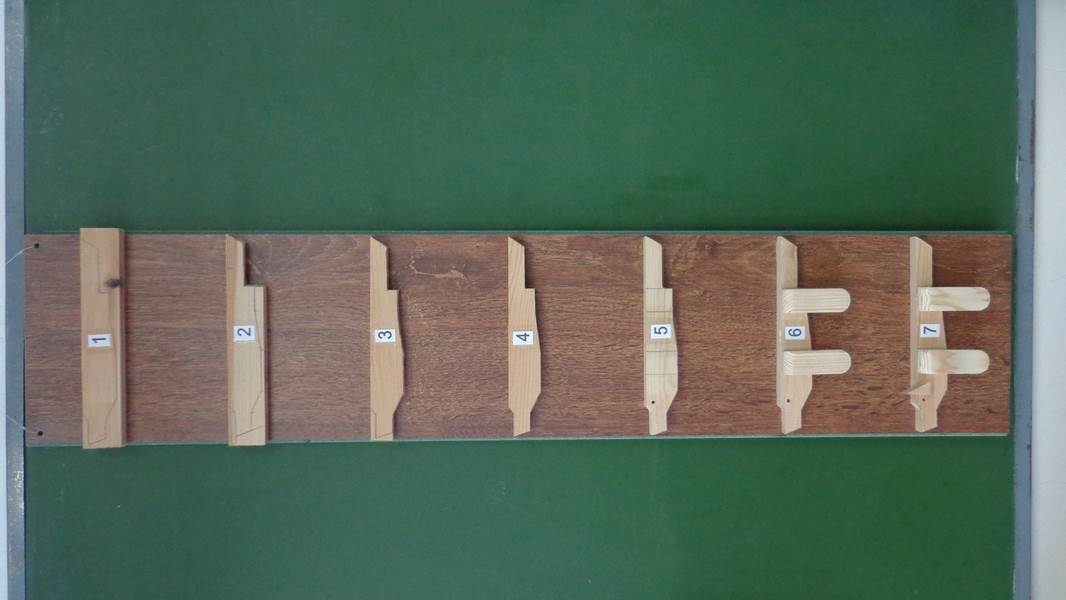 Фото 1. Последовательность изготовления "волчонка"Дидактические средства обучения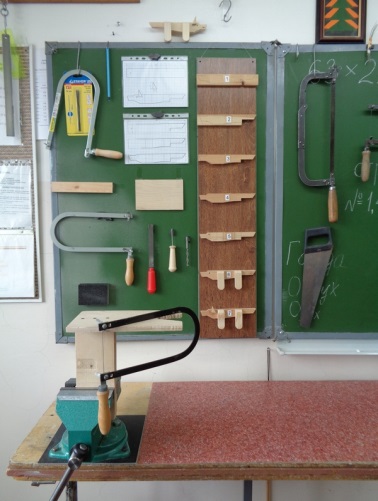 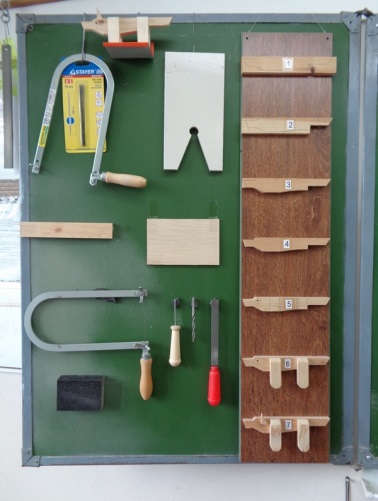 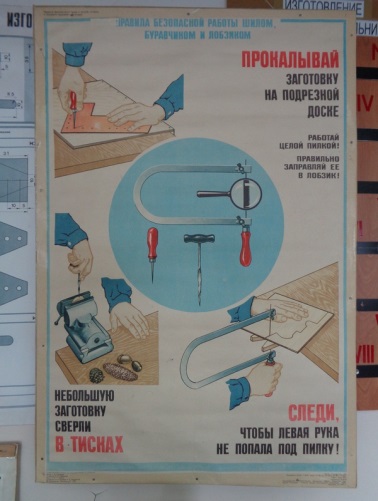 Фото 2. Конструирование обучающей среды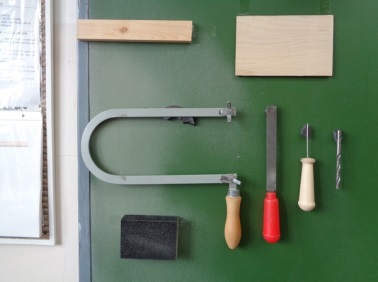 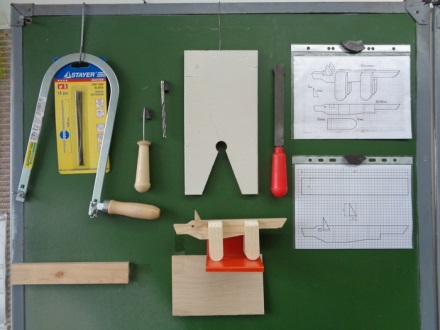 Фото 3. Материалы, инструменты и приспособления для выпиливания лобзиком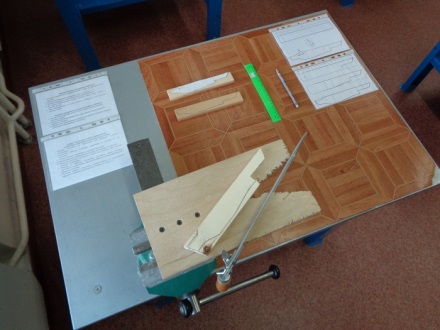 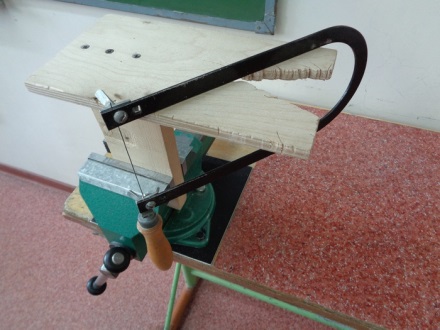 Фото 4. Организация рабочего места для выпиливания лобзиком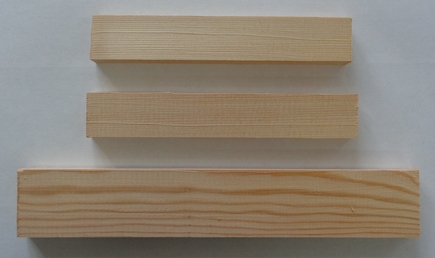 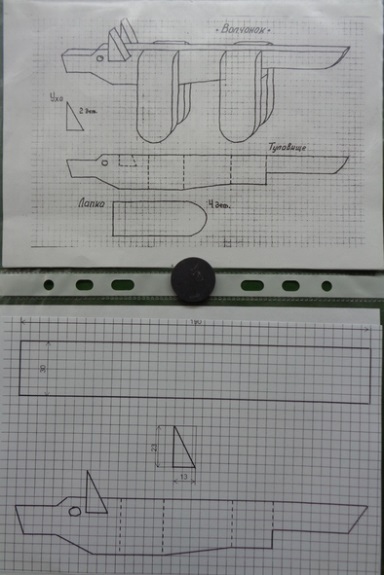 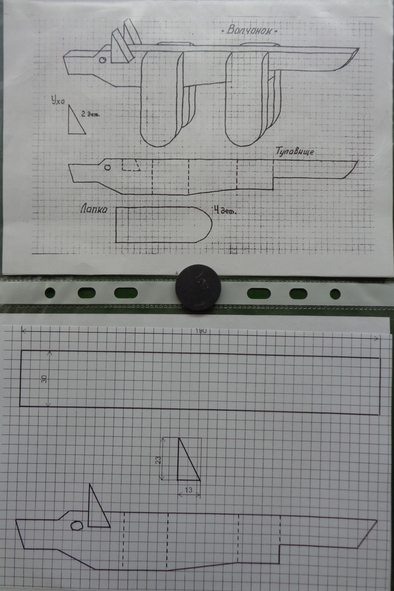              Фото 5. Графическое изображение                            Фото 6. Материал (заготовки) 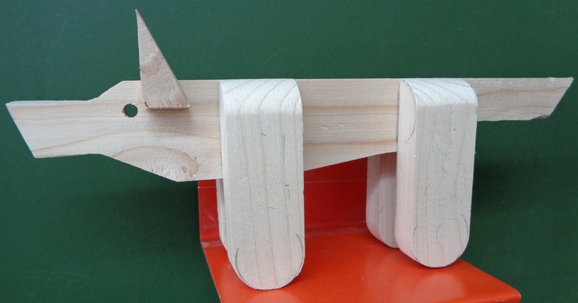 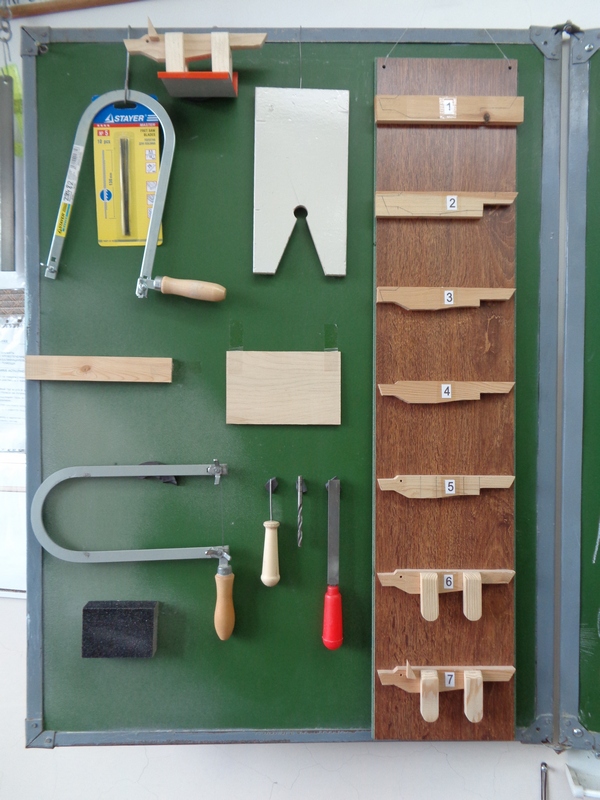 Фото 7. Деталь (объект труда)                                                     Фото 8. ИзделиеЭлектронный учебник/приложение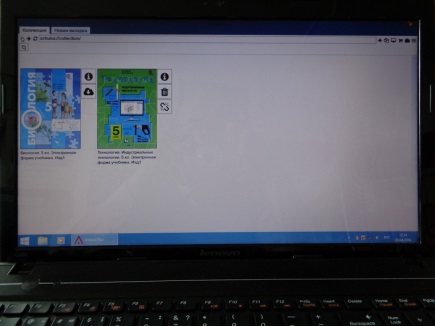 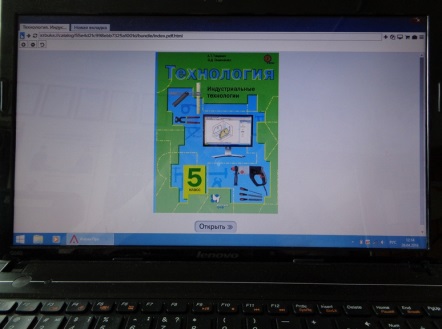 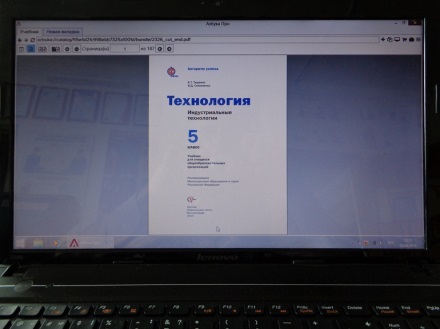 Фото 9. Использование электронной формы учебника (ЭФУ)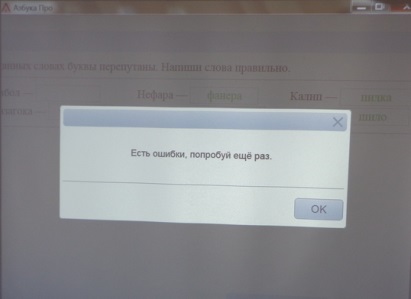 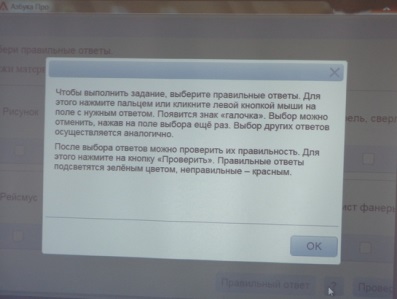 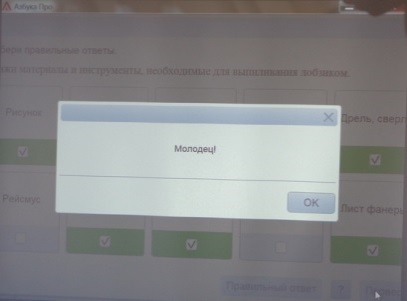 Фото 10. Инструктаж по условиям выполнения тестовых заданий в ЭФУ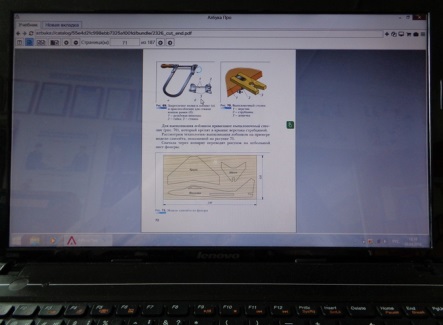 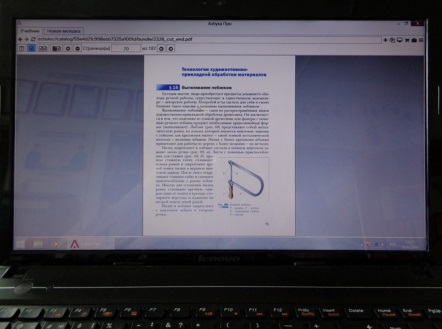 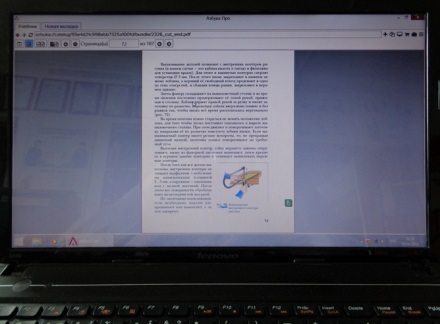 Фото 11. Представление информации по теме урока, привязанной к §16 ЭФУ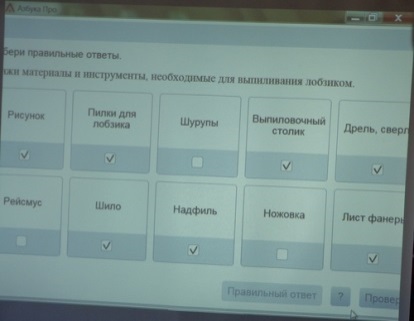 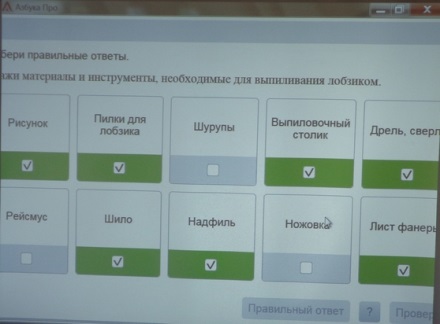 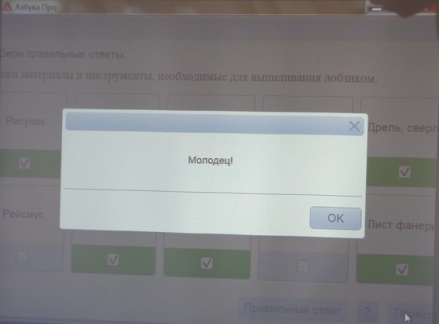 Фото 12. Использование мультимедийных и интерактивных объектов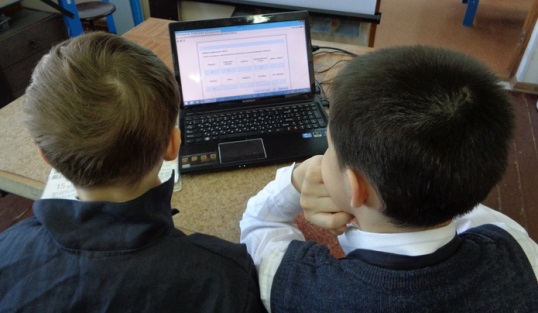 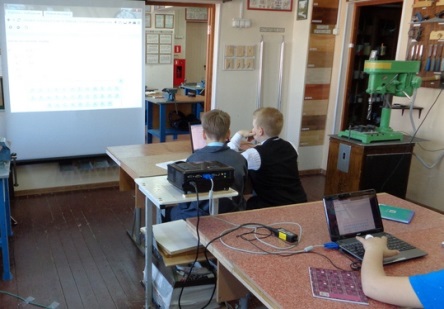 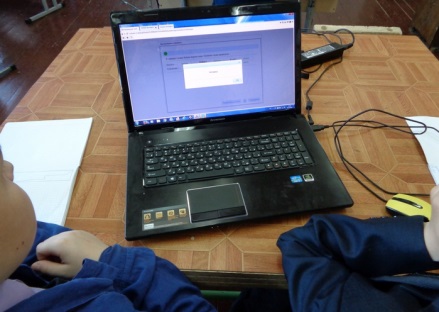 Фото 13. Создание условий для работы с ЭФУ